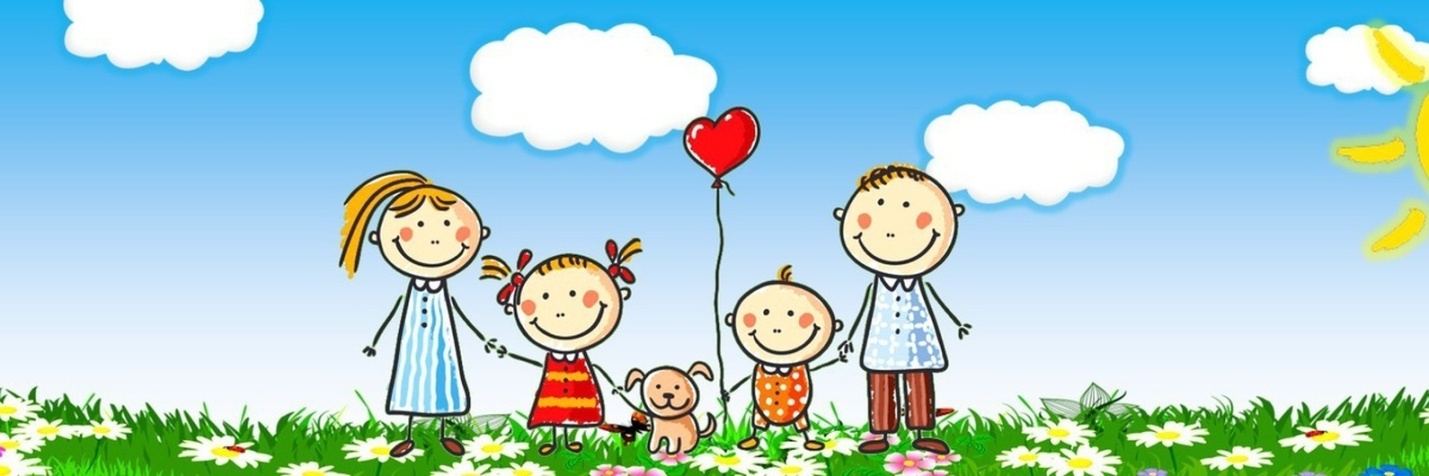 Физиотерапия -  важная и неотъемлемая часть комплексного лечения и реабилитации больного ребенка. Неоспоримые преимущества и достоинства физиотерапевтического лечения:- универсальность - один и тот же фактор применяется при самых различных заболеваниях.- физиологичность воздействия. - не обладает токсичностью.- отсутствие побочных эффектов.- усиливают действие лекарственных препаратов.- высокая эффективность.- длительное последствие, то есть терапевтический эффект сохраняется на протяжении длительного периода времени и нарастает после окончания курса лечения. - хорошая совместимость с другими видами лечения.- физиотерапевтические методы можно комбинировать  и сочетать друг с другом.-возможность индивидуального подхода.Основные лечебные эффекты:- улучшение местного кровообращения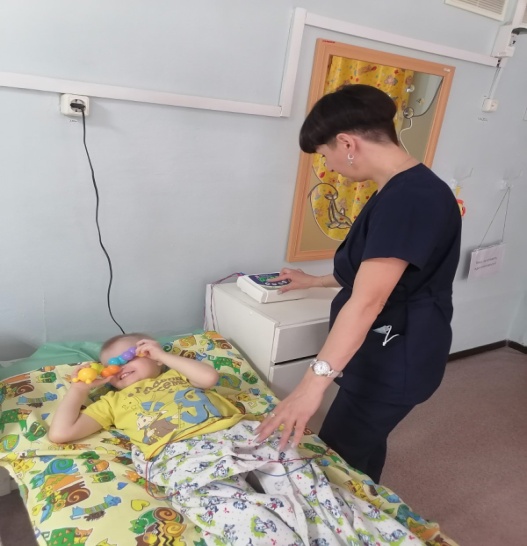 - противовоспалительное действие- противоотечное- противоаллергическое действие- обезболивающее- уменьшение и снятие спазмов мышц- улучшение обмена веществ- репаративно-регенеративное действие- повышение местного и общего иммунитета- восстановление нервной проводимости- бактерицидное действиеОсобенности физиолечения  у детей раннего возраста.Основные принципы физиолечения:Учет возрастных особенностей ребенка (чем меньше ребенок, тем кожаболее чувствительна, нежная, тонкая, ранимая)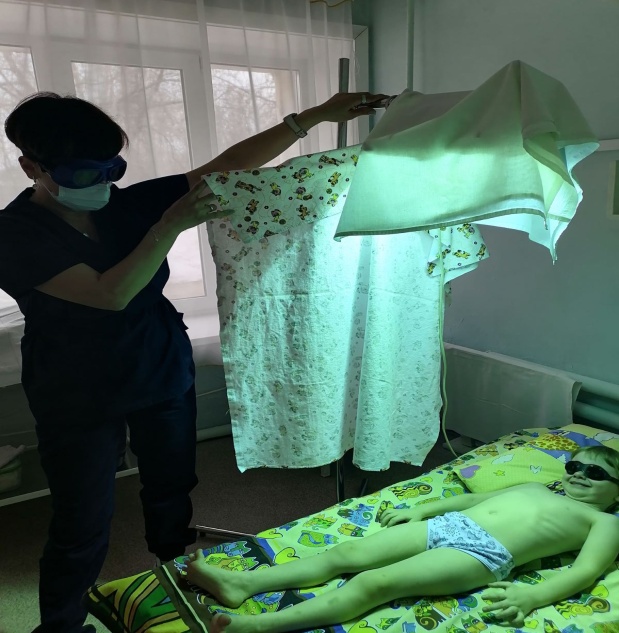 Учитывать стадию заболевания.Контроль за переносимостью тока и           лекарственных средств          (учитывать аллергический анамнез).Индивидуальный подход           (доза, время, продолжительность).Проведение  контроля  за эффективностьюлечения.Особое внимание к ребенку.Основные требования к проведению физиопроцедуры:-   На должность физиомедсестры в детское учреждение принимают специалистов со специальным образованием, с опытом работы с детьми.   - Лечение осуществляется в спокойной обстановке, чтобы ребенок психологически был сразу настроен на лечение и выздоровление.  В кабинете не должно быть кабинок.  Медицинская сестра должна видеть состояние ребенка, его поведение.  - Первые процедуры проводят очень осторожно. Можно даже не включать аппарат. При последующих процедурах ток подают  медленно, в малых дозах. Процедуры проводят через час после еды и за 30 минут до еды.  - После процедуры, особенно после  процедуры электросна,  электрофореза,  амплипульса ребенок должен полежать 30 минут, прибывать в спокойной обстановке.Оборудование физиокабинета: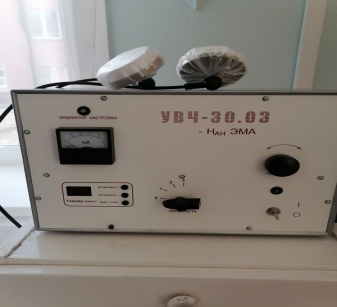 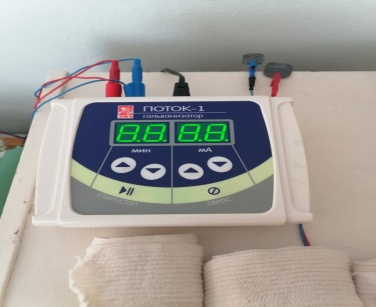 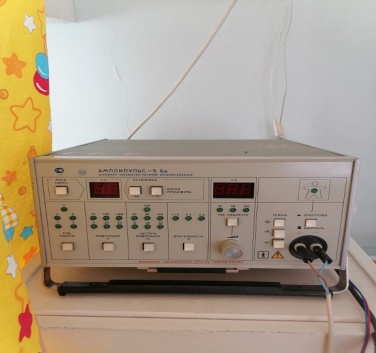 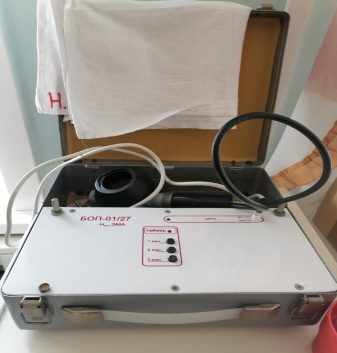 - Аппарат для УВЧ-терапии переносный УВЧ -30.03- «НанЭма».- Аппарат гальванизатор «Поток-1»- Аппарат для терапии Электросном ЭС-10-5.- Аппарат низкочастотной физиотерапии «Амплипульс-5Бр»- Облучатель УФ коротковолновый для одиночных локализованных облучений переносный БОП-01/27-НанЭма- Облучатель ртутно-кварцевый на штативе ОРКш- «Мед ТеКо».- Аппарат магнитотерапевтический бегущим импульсным полем «АЛМАГ-01»- Аппарат для ультратонотерапии «Корона».-  Аппарат для ингаляционной терапии  компрессионный ингалятор  OMRON  NE-C28-RU.Основные виды физиолечения в раннем возрасте:- Лекарственный электрофорез (с первых дней жизни ребенка)-Гальванизация, электрофорез без введения лекарственного препарата (с первых дней жизни ребенка)- Амплипульс -терапия (с 2-х недель жизни  ребенка)- УВЧ- терапия (с первых дней жизни ребенка)- Ингаляционная терапия (с первых дней жизни ребенка)- УФО- терапия, ультрафиолетовое облучение (с первых дней жизни ребенка)- КУФ- терапия, короткий спектр лучей ультрафиолетового облучения (с первых дней жизни ребенка)- Электросон (с 3-4-х лет жизни ребенка)- Магнитотерапия (с 2-х недель жизни  ребенка)- Ультратонотерапия (с 1 месяца жизни ребенка)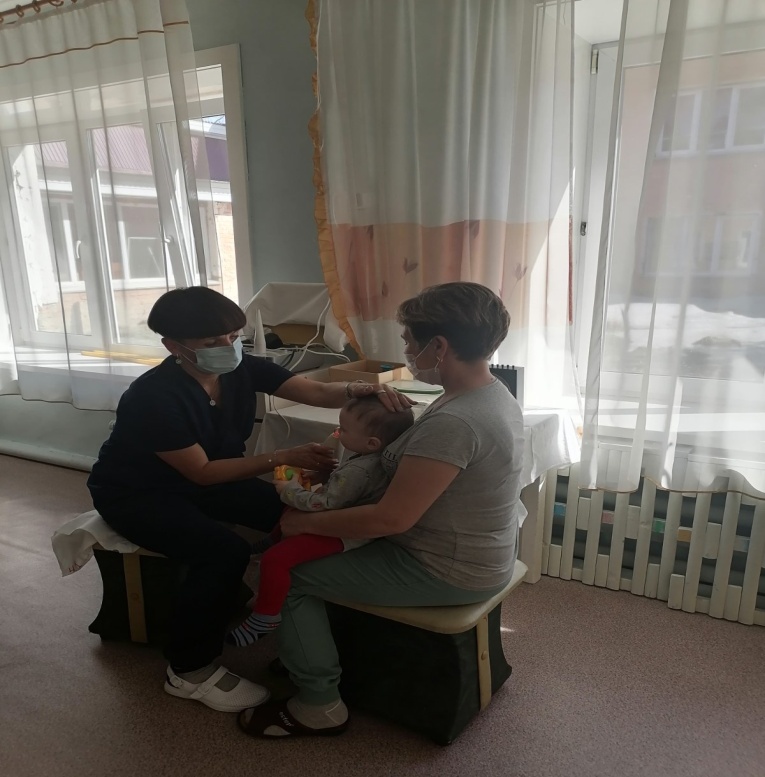 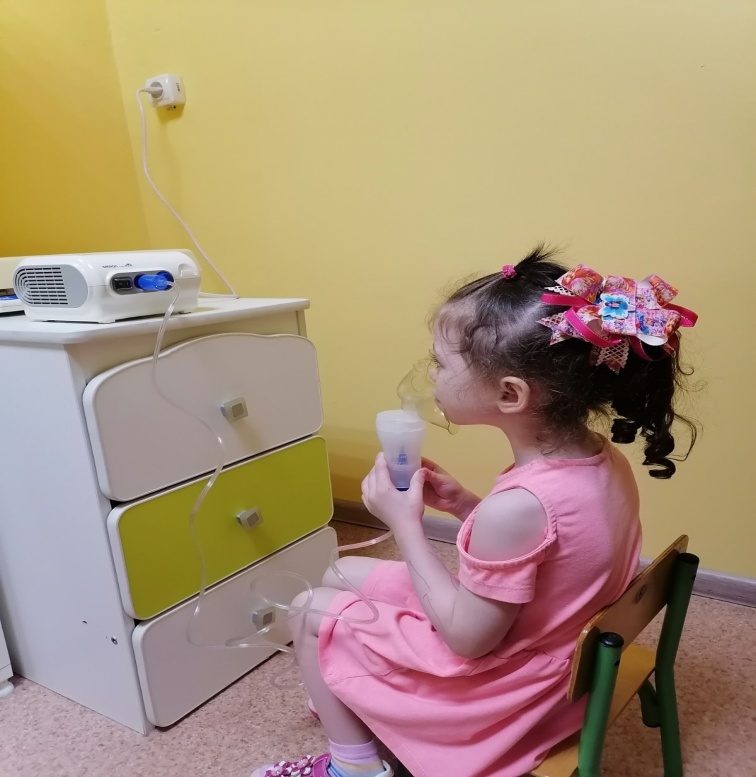 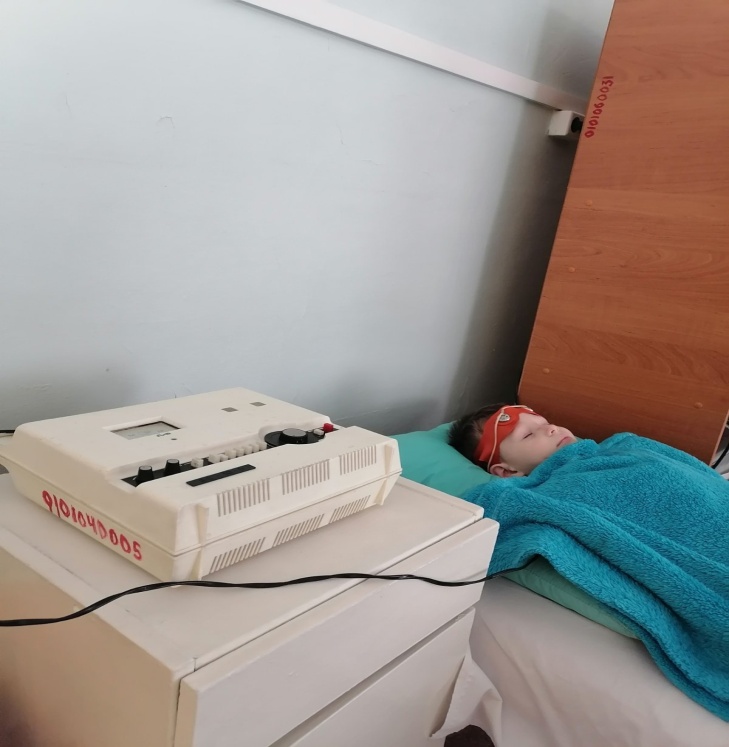 